Внеочередное заседание                                                    III-го созываҠАРАР                                                                                  РЕШЕНИЕ22  май   2019 йыл                   № 236                                 22  мая  2019 года  О внесении   изменений в решение Совета сельского поселения Бадраковский  сельсовет муниципального района Бураевский район Республики Башкортостан от  23 января  2019  года № 197  «О расчетных показателях рыночной стоимости приобретения  жилого помещения на одного члена семьи гражданина-заявителя  и нового порогового значения дохода, приходящегося  на каждого члена семьигражданина-заявителя на 2019 год»        В соответствии с Бюджетным кодексом Российской Федерации от 31.07.1998 № 145-ФЗ, Федеральными законами «Об общих принципах организации местного самоуправления в Российской Федерации» и «О бюджетной классификации Российской Федерации», Законами Республики Башкортостан «О бюджетном процессе в Республике Башкортостан» и «О межбюджетных отношениях в Республике Башкортостан» Совет сельского поселения  Бадраковский сельсовет муниципального района Бураевский район Республики Башкортостан решил:      1. Внести в Приложение №1 к решению Совета сельского поселения Бадраковский  сельсовет муниципального района Бураевский район Республики Башкортостан от 23 января  2019 года №197 «О расчетных показателях рыночной стоимости приобретения жилого помещения на одного члена семьи гражданина заявителя и нового порогового значения дохода, приходящегося на каждого члена семьи гражданина-заявителя на 2019 год» следующие изменения:      Слова «12.10.2018 № 310» заменить словами «10.01.2019 №1».      2.  Обнародовать настоящее решение путем размещения на информационном стенде Администрации сельского поселения  Бадраковский сельсовет        3. Настоящее решение вступает в силу со дня официального опубликования.       Глава  сельского поселения         Бадраковский сельсовет                                                  И.Т.МидатовБАШКОРТОСТАН РЕСПУБЛИКАҺЫБОРАЙ РАЙОНЫ МУНИЦИПАЛЬ РАЙОНЫНЫҢ БАЗРАК АУЫЛ СОВЕТЫ
АУЫЛ БИЛӘМӘҺЕ СОВЕТЫ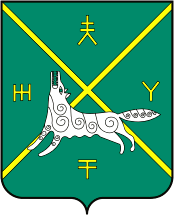 СОВЕТ СЕЛЬСКОГО ПОСЕЛЕНИЯ БАДРАКОВСКИЙ СЕЛЬСОВЕТ МУНИЦИПАЛЬНОГО РАЙОНА БУРАЕВСКИЙ РАЙОН РЕСПУБЛИКИ БАШКОРТОСТАН